Session 7: Shared LearningGRAPHSG1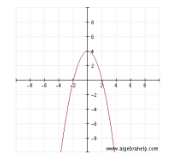 G2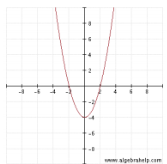 G3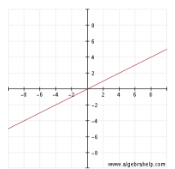 G4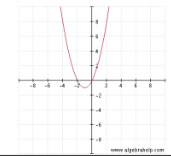 G5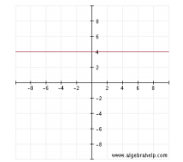 G6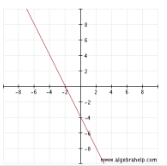 Create a matching graph here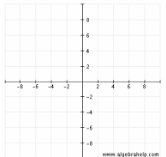 Create a matching graph hereCreate a matching graph hereCreate a matching graph hereEQUATIONSE1 y = x2 +2xE2y = xE3y = x2 -4E4y = -x + 4E5y = x - 4E6y = -2xCreate a matching equation hereCreate a matching equation hereCreate a matching equation hereCreate a matching equation hereTABLEST1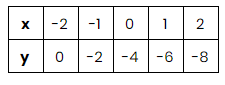 T2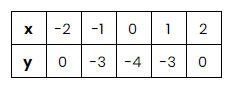 T3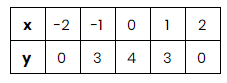 T4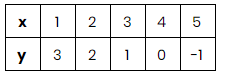 Create a matching table here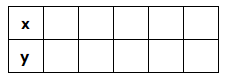 Create a matching table hereCreate a matching table hereCreate a matching table hereCreate a matching table hereCreate a matching table hereREAL WORLD PROBLEMSR1Andrew, Ben, and Jonathan are competing to see who can sell the most chocolate bars. Ben says he will sell 2 more bars than whatever Andrew sells. Jonathan says his sales will match whatever Andrew sells multiplied by what Ben sells.R2Stephany is 4 years older than Erica. What equation would show Erica’s age (y) in terms of Stephany’s age (x)?R3Marissa borrows $2 from her sister every month. What equation would show how much debt, y, Marissa will have after x months.R4The Office of Parks and Recreation is building a square swimming pool. What equation could model the area of the pool, y, where each side, x, is of equal length?R5Beauty Cuts, the local hair salon, has 3 employees - Frank has worked at the salon for 8 years; Shelly has worked at the salon for 1 year; Marcus has worked at the salon for 2 years. As a policy, Beauty Cuts gives all employees 4 sick days per year regardless of the number of years they have worked at the salon. What equation would show the number of sick days per employee, y, as a function of the number of years worked by the employee, x?R6Roman is playing “Monkey in the Middle” with his two friends: His two friends must try to pass the ball back and forth over Roman’s head so that Roman cannot catch it. One of Roman’s friends stays 2 meters to Roman’s left; the other friend stands 2 meters to Roman’s right. Both friends start by picking the ball off the floor and then throwing it so that it reaches its highest point at 4 meters above Roman’s head before falling back down to the floor.Create a matching real world problem hereCreate a matching real world problem hereCreate a matching real world problem hereCreate a matching real world problem here